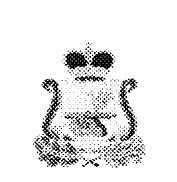 ИЗБИРАТЕЛЬНАЯ  КОМИССИЯ МУНИЦИПАЛЬНОГО ОБРАЗОВАНИЯ КАРДЫМОВСКОГО ГОРОДСКОГО ПОСЕЛЕНИЯ КАРДЫМОВСКОГО РАЙОНА СМОЛЕНСКОЙ ОБЛАСТИП О С Т А Н О В Л Е Н И Еот 20.06.2014  года                                                                № 15                                       О графике работы участковых избирательных комиссий избирательных участков №№224,225,226 муниципального образования Кардымовского городского поселения Кардымовского района Смоленской области для проведения досрочного голосования по выборам депутатов Совета депутатов Кардымовского городского поселения Кардымовского района Смоленской области. В соответствии  с Постановлением Центральной избирательной комиссии Российской Федерации от 04 июня 2014 года № 233/1480-6 «О порядке и сроках представления информации о числе избирателей, участников референдума, проголосовавщих досрочно в помещениях комиссий и Методических рекомендациях о порядке проведения досрочного голосования в помещениях комиссий на выборах в органы государственной власти субъектов Российской Федерации, органы местного самоуправления, референдуме субъекта Российской Федерации, местном референдуме», избирательная комиссия муниципального образования Кардымовского городского поселения Кардымовского района Смоленской областип о с т а н о в л я е т:1. Утвердить график работы участковых избирательных комиссий избирательных участков №№224,225,226  муниципального образования Кардымовского городского поселения Кардымовского района Смоленской области для проведения досрочного голосования по выборам депутатов Совета депутатов Кардымовского городского поселения Кардымовского района Смоленской области третьего созыва (приложение №1)2. Направить настоящее постановление в участковые избирательные комиссии избирательных участков №№224,225,226 муниципального образования Кардымовского городского поселения Кардымовского района Смоленской области.3. Опубликовать настоящее постановление в Кардымовской районной газете «Знамя труда».Председатель комиссии                                                                  Рублевская Е.А. Секретарь комиссии                                                                        Остапец О.А.Приложение № 1к Постановлению избирательной комиссиимуниципального образования Кардымовскогогородского поселения Кардымовского ра	йона Смоленской областиот 20.06.2014 №15График работы участковых избирательных комиссий избирательных участков №№224,225,226 муниципального образования Кардымовского городского поселения Кардымовского района Смоленской области для проведения досрочного голосования  на выборах депутатов Совета депутатов Кардымовского городского поселения Кардымовского района Смоленской областиУчастковые избирательные комиссии избирательных участков №№ 224, 225, 226 муниципального образования Кардымовского городского поселения Кардымовского района Смоленской области в период с 03 сентября по 12 сентября 2014 года ежедневно осуществляют рассмотрение заявлений и проводят досрочное голосование избирателей, которые по уважительной причине (отпуск, командировка, режим трудовой и учебной деятельности, выполнение государственных и общественных обязанностей, состояние здоровья и иные уважительные причины – статья 65 Федерального закона № 67-ФЗ «Об основных гарантиях избирательных прав и права на участие в референдуме граждан Российской Федерации») не смогут принять участие в голосовании на избирательном участке, где они внесены в список избирателей.В рабочие дни участковые избирательные комиссии избирательных участков №№ 224, 225, 226 муниципального образования Кардымовского городского поселения Кардымовского района Смоленской области работают в период с 16.00 до 20.00 часов, в выходные дни с 10.00 до 14.00 часов.13 сентября 2014 года с 12.00 до 16.00Участковая избирательная комиссия избирательного участка № 224 телефон 4-10-73Участковая избирательная комиссия избирательного участка № 225 телефон 4-13-03Участковая избирательная комиссия избирательного участка № 226 телефон 4-10-58